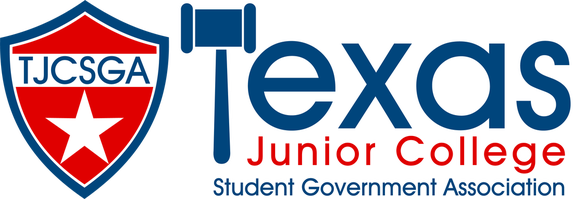 Region V2018 State ConventionFriday, April 12, 2019Dallas, TXCall to Order – President,  Reggie Huerta, San Jacinto College- SouthMeeting called to order at 3:07 P.M.Pledge – Vice President, Valeria Garcia , San Jacinto College- CentralApproval of Previous Minutes – Secretary, Edward Muñoz, College of Mainland Secretary, Edward Munoz entertain a motion to approve the minutes barring any grammatical errors. Danielle Currier – Graves, Houston Community College Northwest, moves the minutes baring any grammatical errors. Ashton William, San Jacinto College – North, seconds the motion.*Motion Passes*Roll Call – Secretary, Edward Muñoz, College of Mainland Officer Reports Advisor – Daniel Byars, San Jacinto College- SouthWe will be taking nomination today and skits and speeches will be taking place tomorrowHost –  Tony Werthman, Brazosport CollegeItems were left at Brazosport College at the Spring Region Meeting. Please see me after the region meeting or my advisor. Treasurer – Elisandra Garcia, San Jacinto College- North   *No report*Secretary – Edward Muñoz, College of Mainland Hope you have a great conference. Please respect the hotel staff and the people that are staying here as well. Please make sure you state your name when it comes to making a motion.Parliamentarian – Jesse Torres, Houston Community College SoutheastPlease respect house rules.Vice President – Valeria Garcia, San Jacinto College – Central Remind all of you that if you are making a motion for the minutes please come up to the sec. or myself to get the minutes correct.President –Reggie Huerta, San Jacinto College- South*No Report*Additions to the AgendaUnfinished BusinessCommittee ReportsJudicialThere was a incident that happened and it was handled.ResolutionsThere are three resolution that were submitted this year. U.S. and Mexico BorderAccess to single restroomsClimate ChangeAwardsThe awards committee representatives were not present at the region meeting due to meeting.Constitution & BylawsThese are the updates from the Constitutional & Bylaw committee meeting take took place today April 12th at 9:30. These amendments will be completed at the next committee meeting at 5:15pm. In reference to the preamble, we would like to propose an amendment to the wording to better explain the purpose and function on the TJCSGAIn reference to Article III Section 2.3, we propose to eradicate this portion of the constitution to give larger college systems the opportunity for equal representation In reference to the Article IV Section 3.4, we propose to edit the section to read as follows. No individual appointed as a representative for an officer school may participate in the campaigning any time off the year outside of campaign speeches or skit at the designated times of general assemblies at the Annual Convention.In reference to, Article X Section 1, We would like to propose a resolution to the general assembly that supports the increase of dues per chapter to offset the deficit caused by variation in conference registration from year to year In reference to Article X1 that explicitly States the terms of the Constitutients of this association, we propose an amendment to subject the districts to redistricting of the regions every 5 years at the discretion of the executive board and at the approval of the Constitution committee before it is taken to a vote at the general assemblyHistorianGoing around taking pictures around the convention and during the sessions. We have a hashtag that you all can use which is “TCONSGA2019.” If we have any questions or photos please let me know.NominationsNominations committee did meet yesterday to make sure all candidates were able to run.New BusinessNominations for the 2018-2019 Region V Executive Board President/Region Advisor – San Jacinto South Vice President – Houston Community College -  SoutheastSecretary – Brazosport CollegeTreasurer – Brazosport CollegeParliamentarian – (NO SCHOOL DECIDED TO RUN)Host – College of the Mainland AnnouncementsCollege of the Mainland running for the TJCSGA State Vice President Sean Skipworth from College of the Mainland is running for TJCSG Advisor - ElectAdjournmentMeeting Adjourned at 3:42www.TJCSGARegionV.orgwww.TJCSGA.org Community Colleges:DelegatesAdvisorsAlvin Community CollegeBrazosport College61College of the Mainland72Galveston CollegeHCC - Central31HCC - Coleman Campus21HCC - Northeast72HCC - Northwest31HCC - Southeast51HCC - Southwest61Lamar University at OrangeLee CollegeLone Star College - CyfairLone Star College - KingwoodLone Star College - MontgomeryLone Star College - North HarrisLone Star College - TomballLone Star College - University ParkSan Jacinto College - Central41San Jacinto College - North61San Jacinto College - South415313